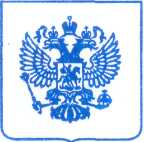 	г. Нарьян-МарКомиссия Управления Федеральной антимонопольной службы по Ненецкому автономному округу по рассмотрению сведений о недобросовестном поставщике (далее – Комиссия) в составе: Председатель Комиссии:Члены Комиссии: проведя проверку и рассмотрев в отсутствии представителя участника закупки Общества с ограниченной ответственностью «СеверСнабСтрой» (далее по тексту — ООО «СеверСнабСтрой») (извещен), в присутствии представителя заказчика Муниципальное казенное учреждение Заполярного района «Северное» (далее по тексту МКУ ЗР «Северное») (доверенность № 008 от 23.06.2016 г.), представленную заказчиком информацию о включении в реестр недобросовестных поставщиков сведений об участнике закупки № 0184300000416000020, в соответствии со статьей 104 Федерального закона от 05.04.2013 № 44-ФЗ «О контрактной системе в сфере закупок товаров, работ, услуг для обеспечения государственных и муниципальных нужд» (далее по тексту - Закон о контрактной системе), Постановлением Правительства Российской Федерации от 25.11.2013 № 1062 «О порядке ведения реестра недобросовестных поставщиков (подрядчиков, исполнителей)»,УСТАНОВИЛА:В Управление Федеральной антимонопольной службы по Ненецкому автономному округу поступило обращение (вх. № 1571) от МКУ ЗР «Северное» об уклонении от заключения контракта на выполнение подрядных работ по завершению строительства объекта «4-х квартирный жилой дом в д. Куя» победителя электронного аукциона (закупка № 0184300000416000020) ООО «СеверСнабСтрой»: и включении его в реестр недобросовестных поставщиков.30.03.2016 года на официальном сайте Российской Федерации для размещения заказов для государственных и муниципальных нужд www.zakupki.gov.ru (далее по тексту – официальный сайт) было опубликовано извещение о проведении закупки № 0184300000416000020. Согласно извещению № 0184300000416000020:Заказчик – МКУ ЗР «Северное». Предмет закупки – Выполнение подрядных работ по завершению строительства объекта «4-х квартирный жилой дом в д. Куя».Способ определения поставщика (подрядчика, исполнителя) - электронный аукцион.Начальная (максимальная) цена контракта – 13 791 710,70 рублей.В соответствии с Протоколом подведения итогов электронного аукциона от 05.05.2016 г. № 0184300000416000020-3 аукционная комиссия заказчика признала победителем ООО «СеверСнабСтрой». Начальная (максимальная цена контракта в ходе торгов была снижена на более чем на 25% и составила 9 998 990,25 рублей.10.05.2016 Заказчиком был направлен проект контракта участнику через электронную торговую площадку «Сбербанк-АСТ».16.05.2016 ООО «СеверСнабСтрой» направило протокол разногласий Заказчику.19.05.2016 Протокол разногласий был обработан Заказчиком и направлен проект контракта.24.05.2016 ООО «СеверСнабСтрой» направило протокол разногласий Заказчику.25.05.2016 МКУ ЗР «Северное» разместило Протокол признания победителя электронного аукциона уклонившимся от заключения контракта от 25.05.2016 № 0184300000416000020-4.Согласно части 1 статьи 59 Под аукционом в электронной форме (электронным аукционом) понимается аукцион, при котором информация о закупке сообщается заказчиком неограниченному кругу лиц путем размещения в единой информационной системе извещения о проведении такого аукциона и документации о нем, к участникам закупки предъявляются единые требования и дополнительные требования, проведение такого аукциона обеспечивается на электронной площадке ее оператором.В соответствии с частью 1 статьи 70 по результатам электронного аукциона контракт заключается с победителем такого аукциона, а в случаях, предусмотренных настоящей статьей, с иным участником такого аукциона, заявка которого на участие в таком аукционе в соответствии со статьей 69 настоящего Федерального закона признана соответствующей требованиям, установленным документацией о таком аукционе.Согласно части 2 статьи 70 Закона о контрактной системе, в течение пяти дней с даты размещения в единой информационной системе указанного в части 8 статьи 69 настоящего Федерального закона протокола заказчик размещает в единой информационной системе без своей подписи проект контракта, который составляется путем включения цены контракта, предложенной участником электронного аукциона, с которым заключается контракт, информации о товаре (товарном знаке и (или) конкретных показателях товара), указанной в заявке на участие в таком аукционе его участника, в проект контракта, прилагаемый к документации о таком аукционе.В соответствии с частью 3 статьи 70 Закона о контрактной системе, в течение пяти дней с даты размещения заказчиком в единой информационной системе проекта контракта победитель электронного аукциона размещает в единой информационной системе проект контракта, подписанный лицом, имеющим право действовать от имени победителя такого аукциона, а также документ, подтверждающий предоставление обеспечения исполнения контракта и подписанный усиленной электронной подписью указанного лица. В случае, если при проведении такого аукциона цена контракта снижена на двадцать пять процентов и более от начальной (максимальной) цены контракта, победитель такого аукциона предоставляет обеспечение исполнения контракта в соответствии с частью 1 статьи 37 настоящего Федерального закона, обеспечение исполнения контракта или информацию, предусмотренные частью 2 статьи 37 настоящего Федерального закона, а также обоснование цены контракта в соответствии с частью 9 статьи 37 настоящего Федерального закона при заключении контракта на поставку товара, необходимого для нормального жизнеобеспечения (продовольствия, средств для скорой, в том числе скорой специализированной, медицинской помощи, оказываемой в экстренной или неотложной форме, лекарственных средств, топлива).Согласно части 5 статьи 70 Закона о контрактной системе, в течение трех рабочих дней с даты размещения победителем электронного аукциона в единой информационной системе в соответствии с частью 4 настоящей статьи протокола разногласий заказчик рассматривает протокол разногласий и без своей подписи размещает в единой информационной системе доработанный проект контракта либо повторно размещает в единой информационной системе проект контракта с указанием в отдельном документе причин отказа учесть полностью или частично содержащиеся в протоколе разногласий замечания победителя такого аукциона. При этом размещение в единой информационной системе заказчиком проекта контракта с указанием в отдельном документе причин отказа учесть полностью или частично содержащиеся в протоколе разногласий замечания победителя такого аукциона допускается при условии, что победитель такого аукциона разместил в единой информационной системе протокол разногласий в соответствии с частью 4 настоящей статьи не позднее чем в течение тринадцати дней с даты размещения в единой информационной системе протокола, указанного в части 8 статьи 69 настоящего Федерального закона.Согласно части 13 статьи 70 победитель электронного аукциона признается уклонившимся от заключения контракта в случае, если в сроки, предусмотренные настоящей статьей, он не направил заказчику проект контракта, подписанный лицом, имеющим право действовать от имени победителя такого аукциона, или направил протокол разногласий, предусмотренный частью 4 настоящей статьи, по истечении тринадцати дней с даты размещения в единой информационной системе протокола, указанного в части 8 статьи 69 настоящего Федерального закона, или не исполнил требования, предусмотренные статьей 37 настоящего Федерального закона (в случае снижения при проведении такого аукциона цены контракта на двадцать пять процентов и более от начальной (максимальной) цены контракта).Изучив материалы дела, а также письменное объяснение ООО «СеверСнабСтрой» (вх. № 1638) Комиссия Ненецкого УФАС России приходит к выводу, что ООО «СеверСнабСтрой» направило протокол разногласий от 24.05.2016 года в нарушении сроков предусмотренных частью 13 статьи 70 Закона о контрактной системе. Так же ООО «СеверСнабСтрой» предоставило обеспечение исполнения контракта на выполнение подрядных работ по завершению строительства объекта «4-х квартирный жилой дом в д. Куя» на сумму 689 585,54 рубля (5% начальной (максимальной) цены контракта), что является нарушением части 2 статьи 37 Закона о контрактной системе. ООО «СеверСнабСтрой» должно было предоставить обеспечение исполнения контракта превышающем в полтора раза размер обеспечения исполнения контракта, указанный в документации о проведении аукциона или предоставить информацию, подтверждающую добросовестность такого участника на дату подачи заявки в соответствии с частью 3 статьи 37 Закона о контрактной системе. 	В материалах дела отсутствуют документы о предоставлении ООО «СеверСнабСтрой» информации, подтверждающей добросовестность такого участника на дату подачи заявки в соответствии с частью 3 статьи 37 Закона о контрактной системе.В соответствии с частью 5 статьи 96 Закона о контрактной системе в случае непредоставления участником закупки, с которым заключается контракт, обеспечения исполнения контракта в срок, установленный для заключения контракта, такой участник считается уклонившимся от заключения контракта.Согласно части 6 статьи 96 Закона о контрактной системе в случае, если предложенная в заявке участника закупки цена снижена на двадцать пять и более процентов по отношению к начальной (максимальной) цене контракта, участник закупки, с которым заключается контракт, предоставляет обеспечение исполнения контракта с учетом положений статьи 37 настоящего Федерального закона.Учитывая изложенное, Комиссия приходит к выводу, что ООО «СеверСнабСтрой» должным образом не представило обеспечение исполнение контракта, направило протокол разногласий с нарушением сроков предусмотренных частью 13 статьи 70 Закона о контрактной системе, что свидетельствует о недобросовестных действиях ООО «СеверСнабСтрой».Вина участника, принимающего участие в закупке, может выражаться не только в умысле (при совершении противоправных действий - участник предвидел возможность наступления общественно опасных последствий, желал их наступления или не желал, но сознательно допускал негативные последствия либо относился к ним безразлично), но и в неосторожности, т.е. при совершении действий участник предвидел возможность наступления негативных последствий, но без достаточных к тому оснований самонадеянно рассчитывал на их предотвращение либо вообще их не предвидел, хотя при необходимой внимательности и предусмотрительности должен был и мог предвидеть эти последствия.Лицо, принимающее участие в закупке, подавая заявку на участие в электронном аукционе, должно осознавать все связанные с таким участием риски и возможность наступления для него неблагоприятных последствий в случае признания последнего победителем и уклонения от заключения контракта в дальнейшем.Уклонение от заключения контракта может выражаться как в совершении действий, осуществленных с указанной целью, так и в их совершении по неосторожности, либо в бездействии, когда участник закупки по небрежности не принимает необходимых мер по соблюдению норм и правил, необходимых для заключения контракта, чем создает условия, влекущие невозможность подписания контракта.Комиссия Ненецкого УФАС России полагает, что признанный Заказчиком факт уклонения ООО «СеверСнабСтрой» от заключения контракта, выразившийся в непредоставлении участником закупки обеспечения исполнения контракта в  соответствии с частью 2 статьи 37 Закона о контрактной системе, направлении протокола разногласий с нарушением сроков предусмотренных частью 13 статьи 70 Закона о контрактной системе, свидетельствует о совершении ООО «СеверСнабСтрой» недобросовестных действий.В соответствии с положениями статьи 104 Закона о контрактной системе, признание поставщика (исполнителя, подрядчика) уклонившимся от заключения контракта влечет включение сведений о нем в реестр недобросовестных поставщиков.Комиссия Ненецкого УФАС России, руководствуясь статьей 104 Закона о контрактной системе и Постановлением Правительства Российской Федерации от 25.11.2013 N 1062 "О порядке ведения реестра недобросовестных поставщиков (подрядчиков, исполнителей)"РЕШИЛА:1.  Включить сведения в отношении общества с ограниченной ответственностью «СеверСнабСтрой» (место нахождения: 125502, г. Москва, ул. Петрозаводская, д. 9/2, оф. 8; ИНН 7743888847. Сведения об учредителях юридического лица: 1. Ткачев Дмитрий Сергеевич; ИНН 342101782697; 2. Кузнецов Никита Андреевич; ИНН 298303010816. Сведения о лице, имеющем право без доверенности действовать от имени юридического лица: Кузнецов Никита Андреевич — генеральный директор; ИНН 298303010816. Объект закупки: Выполнение подрядных работ по завершению строительства объекта «4-х квартирный жилой дом в д. Куя»; цена контракта — 9 998 990,25 рублей; срок исполнения — 31.12.2017 года. Протокол признания победителя электронного аукциона уклонившимся от заключения контракта от 25.05.2016 № 0184300000416000020-4) в связи с уклонением от заключения контракта по результатам проведения электронного аукциона на выполнение подрядных работ по завершению строительства объекта «4-х квартирный жилой дом в д. Куя» в Реестр недобросовестных поставщиков (подрядчиков, исполнителей) сроком на 2 года;2. Датой включения в реестр недобросовестных поставщиков сведений об общества с ограниченной ответственностью «СеверСнабСтрой» считать дату размещения указанных сведений на официальном сайте единой информационной системы в сфере закупок в информационно-телекоммуникационной сети Интернет.Настоящее решение может быть обжаловано в судебном порядке в течение трех месяцев со дня его принятия в Арбитражный суд Архангельской области.УПРАВЛЕНИЕ ФЕДЕРАЛЬНОЙ АНТИМОНОПОЛЬНОЙ СЛУЖБЫПО НЕНЕЦКОМУ АВТОНОМНОМУ ОКРУГУР Е Ш Е Н И Ео включении сведений в реестр недобросовестных поставщиков24.06.2016 г.                                                                                                          № РНП-83-10/2016